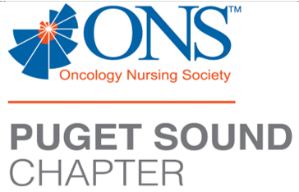   PSONS’s Zoom Education EventThursday May 23rd at  6:15pm PST/5:15pm Alaska Time6:00pm, the Zoom application will go live, 6:15pm PSONS chapter updates & announcements, 6:30pm the “show” starts“What I Learned and Experienced When I attended the 2024 ONS Congress”Speakers: Lyndsey Conway, Amy Boswell, Keitrah Oakley, Anh Thu Le, Soyoung Park and Shermila WaljeeRSVP by May 20th, 3pm Any questions? Please email psonseducation@gmail.comYou must PRE-REGISTER to attend this eventhttps://us02web.zoom.us/meeting/register/tZYrdOyurjgsHNAdusvscJ_qRuaHIUTPUXvRThis activity does not have commercial sponsor supportPlease notify the event coordinator (including contact information) at least 24 hours prior to the event in the case of a cancellation. Education Activity Sponsor/Provider (FHCC & PSONS)Provider approved by the California Board of Registered Nursing, Provider #16496, for 2.2 Contact Hours (pending)